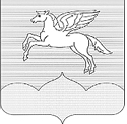 СОБРАНИЕ ДЕПУТАТОВ                                                                         ГОРОДСКОГО ПОСЕЛЕНИЯ «ПУШКИНОГОРЬЕ»               ПУШКИНОГОРСКОГО РАЙОНА ПСКОВСКОЙ ОБЛАСТИР Е Ш Е Н И Е   16.07.2021г.  №  52Принято на 9 внеочередной сессии     Собрания депутатов городского поселения «Пушкиногорье»  третьего созываО  внесении изменений в Решение Собрания депутатов  городского поселения «Пушкиногорье»  от 16.08.2018г. № 125    «Об   утверждении   Правил   благоустройства  территории городского поселения «Пушкиногорье» и в Правила     благоустройства     территории   городского поселения «Пушкиногорье».	В соответствии  с пунктами 18  и 19  части 1 статьи 14  Федерального закона от 06.10.2003 N 131-ФЗ "Об общих принципах организации местного самоуправления в Российской Федерации", Постановлением Главного государственного санитарного врача РФ от 28.01.2021г. № 3 «Об утверждении санитарных правил и норм СанПиН 2.1.3684-21» (вступившими  в силу 01.03.2021г.),руководствуясь Уставом муниципального образования городского поселения «Пушкиногорье», на основании протеста Прокуратуры Пушкиногорского района от 21.05.2021г. № 02-09-2021 на решение Собрания депутатов городского поселения «Пушкиногорье» от 16.08.2018г. № 125 «Об утверждении Правил благоустройства территории городского поселения «Пушкиногорье», Собрание депутатов городского поселения «Пушкиногорье»РЕШИЛО:	1. В преамбуле Решения Собрания депутатов  городского поселения «Пушкиногорье»  от 16.08.2018г. № 125    «Об   утверждении   Правил   благоустройства  территории городского поселения «Пушкиногорье» внести следующие изменения: 	1.1. слова «СанПиН 42-128-4690-88 «Санитарные правила содержания территорий населенных мест», заменить на слова  «СанПиН 2.1.3684-21 "Санитарно-эпидемиологические требования к содержанию территорий городских и сельских поселений, к водным объектам, питьевой воде и питьевому водоснабжению, атмосферному воздуху, почвам, жилым помещениям, эксплуатации производственных, общественных помещений, организации и проведению санитарно-противоэпидемических (профилактических) мероприятий»;	2. В  Правила   благоустройства  территории городского поселения «Пушкиногорье», утвержденные Решение Собрания депутатов  городского поселения «Пушкиногорье»  от 16.08.2018г. № 125 внести следующие изменения:	2.1.  пункт 2.13.8  изложить в новой редакции:	«2.13.8. На территории населенных пунктов городского поселения  в соответствии с территориальной схемой обращения с отходами должны быть обустроены контейнерные площадки для накопления твердых коммунальных отходов (ТКО) и  (или) специальные площадки для накопления крупногабаритных отходов, размер которых не позволяет осуществить их складирование  в контейнерах. 	Контейнерные площадки, организуемые заинтересованными лицами, независимо от видов мусоросборников должны иметь подъездной путь, твердое (асфальтовое, бетонное) покрытие с уклоном для отведения талых и дождевых сточных  вод, а также ограждение, обеспечивающее предупреждение распространения отходов за пределы контейнерной площадки. 	 Специальные площадки должны иметь подъездной путь, твердое (асфальтовое, бетонное) покрытие с уклоном для отведения талых и дождевых сточных вод, а также ограждение с трех сторон высотой не менее 1 метра.»	2.2. абзац  первый пункта 2.13.9  изложить в новой редакции:«Расстояние от контейнерных и (или) специальных площадок до многоквартирных жилых домов, индивидуальных жилых домов, детских игровых и спортивных площадок, зданий и игровых, прогулочных и спортивных площадок организаций воспитания и обучения, отдыха и оздоровления детей и молодежи должно быть не менее 20 метров, но не более 100 метров; до территорий медицинских организаций в городских населённых пунктах - не менее 25 метров, в сельских населённых пунктах - не менее 15 метров.»	2.3. пункт 7.1.6. изложить в новой редакции:« 7.1.6.Сбор и вывоз твердых коммунальных отходов (ТКО)  осуществляет региональный оператор в соответствии с региональной программой  в области  обращения с отходами,  и территориальной схемой  обращения с отходами на основании договоров на оказание  услуг по обращению с ТКО, заключенных с потребителями.	Вывоз крупногабаритных отходов обеспечивается  региональным оператором, в том числе по заявкам потребителей, либо самостоятельно потребителями путем доставки крупногабаритных отходов на площадку для их складирования. Места расположения таких площадок определяются в соответствии со схемами обращения с отходами и указываются в договоре на оказание  услуг по обращению  с ТКО». 	3.Обнародовать  настоящее решение в соответствии с Уставом. 	4. Настоящее решение вступает в силу с момента обнародования. Глава городского поселения «Пушкиногоье»                                              Т.В.Васильева